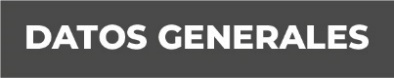 Nombre Rubí Caraza Márquez Grado de Escolaridad Licenciada en Derecho Cédula Profesional (Licenciatura) 5549305 Teléfono de Oficina 228-8-14-71-71. Formación Académica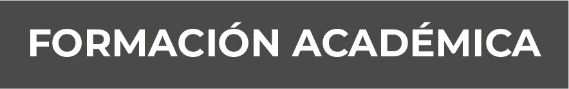 2003-2007 Instituto de Estudios Superiores Valladolid, Xalapa, Ver. Licenciatura en Derecho. (Titulada). 2017 (21 de Agosto – 21 de Diciembre 2017)Curso de Formación Inicial para Ministerios Públicos impartido por la Academia Regional de Seguridad Pública del Sureste2019 (23 de Septiembre – 24 de Octubre de 2019)Actualización para Agentes del Ministerio Público en el Sistema de Justicia Penal impartido por la Academia Regional de Seguridad Pública del SuresteTrayectoria Profesional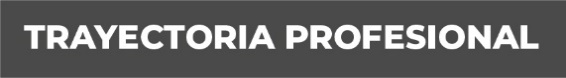 2011 Auxiliar Administrativo Adscrita a la Fiscalía Coordinadora Especializada en Investigación de Delitos de Violencia contra la Familia, Mujeres, Niñas y Niños y de Trata de Personas. 2012 Auxiliar Administrativo Habilitada como Oficial Secretario. Adscrita a la Fiscalía Coordinadora Especializada en Investigación de Delitos de Violencia contra la Familia, Mujeres, Niñas y Niños y de Trata de Personas. 2014 Oficial Secretario Adscrita a la Fiscalía Coordinadora Especializada en Investigación de Delitos de Violencia contra la Familia, Mujeres, Niñas y Niños y de Trata de Personas. 2018 - 2020Fiscal Sexta Especializada en Investigación de Delitos de Violencia contra la Familia, Mujeres, Niñas y Niños y de Trata de Personas Adscrita a la Fiscalía Coordinadora Especializada en Investigación de Delitos de Violencia contra la Familia, Mujeres, Niñas y Niños y de Trata de Personas. Conocimiento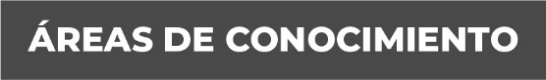 Derecho Penal 